28/02/2024https://bionexo.bionexo.com/jsp/comprar/c_rpdc_2_impressao.jsp?id=332883522RESULTADO – TOMADA DE PREÇON° 2024311TP36ERGO Instituto de Gestão e Humanização – IGH, entidade de direito privado e sem finslucrativos, classificado como Organização Social, vem tornar público o resultado da Tomadade Preços, com a finalidade de adquirir bens, insumos e serviços para o ERG GO – InstitutoCidade para recebimento:ID :GOIÂNIAde Gestão e Humanização, com endereço à Av. Perimetral, Qd. 37 lt. 64 Nº 1650 – St.32883522Coimbra, Goiânia – GO, CEP: 74.530-026.3FaturamentoMínimoValidade daPropostaCondições dePagamentoFornecedorPrazo de EntregaFreteFERRAGISTA AREIAO EIRELIAv Primeira Radial , 950 - QD 62 LOTE SALA 6Qd.62 Lt.12 , GOIÂNIA - GO5 dias apósconfirmaçãoR$ 0,0003/02/2024 30 ddl CIFMaria Salette Bastos - (62) 3285-2000OBSERVAÇÕES:PreçoUnitario doÍtem - R$Prog.EntregaValor Total doÍtem - R$Descrição do ProdutoCódigoFabricanteEmbalagemQuantidadeExcluirCANALETA 50 X 20MM C/ FITAADESIVA BARRA DECANALETA50X20X2100MMBRANCA -R$R$56094UNIDADE 3055,0000 1.650,00002MDIVERSOSORGANIZADOR DECABOS PRETO EMESPIRALORGANIZADOR DECABOS PRETO EMESPIRAL3/4;ESPECIFICAÇÃO:FORMATO DO3/4;ESPECIFICACAO:FORMATO DOR$R$52688UNIDADE 40ORGANIZADOR :ESPIRAL ;COMPRIMENTO:3,9000 156,0000ORGANIZADOR :ESPIRAL ;COMPRIMENTO:19MM; DIÂMETRO:0MM19MM; - diversos2TOMADA DUPLAP+T SISTEMA XTOMADA SX DUPLA2354 10A - DIVERSOS - DIVERSOS 352R$R$5110A RADIAL C/CAIXA18,0000 630,0000DIVERSOSTOMADASOBREPOR 2P + TTOMADA SX 2P+T4772 10A - DIVERSOS - DIVERSOS 8DIVERSOSR$R$10A -> PB 1742 -UNIDADE12,0000 96,0000R$Total2.532,0000R$Total Geral: R$2.532,0000https://bionexo.bionexo.com/jsp/comprar/c_rpdc_2_impressao.jsp?id=3328835221/1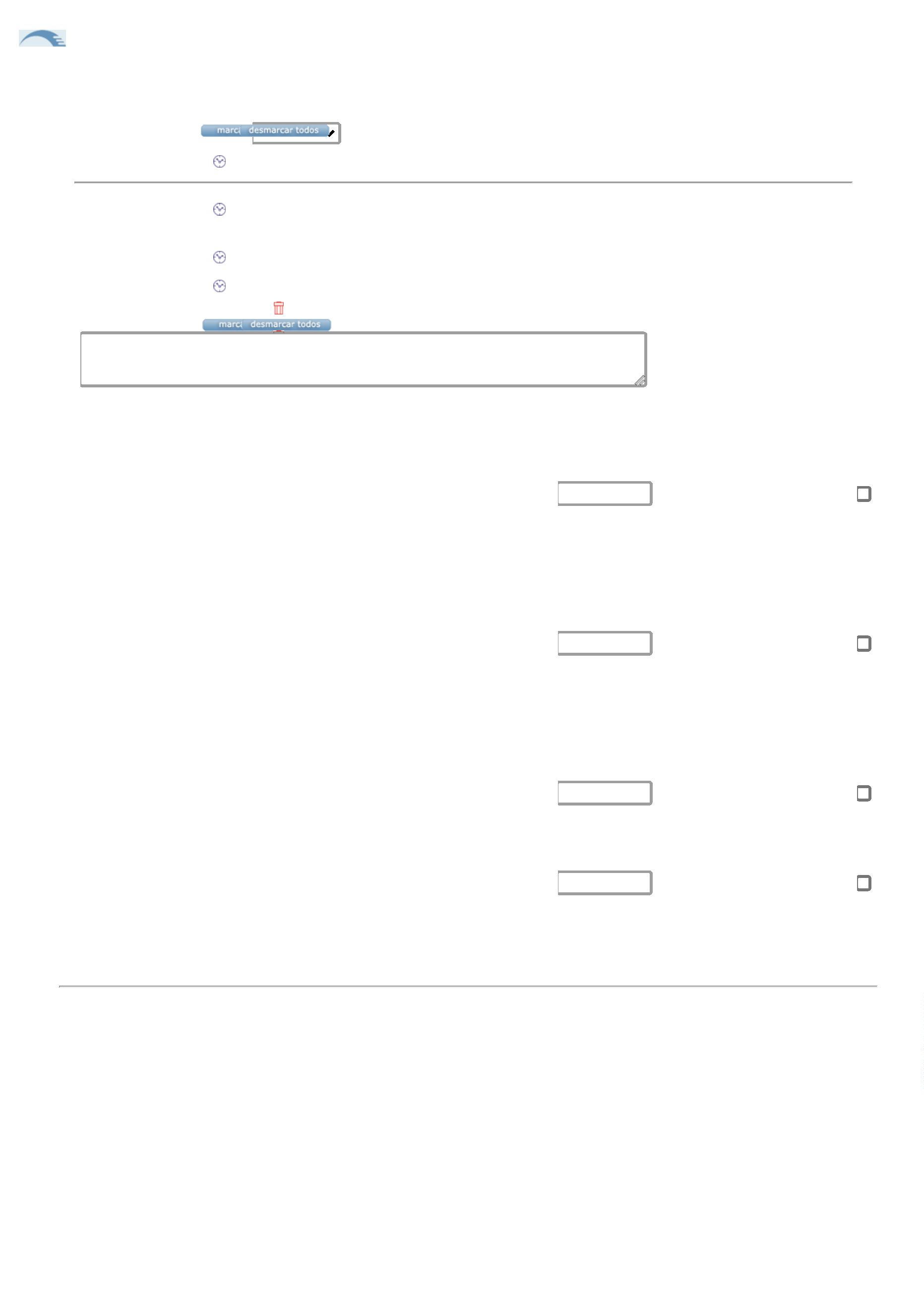 